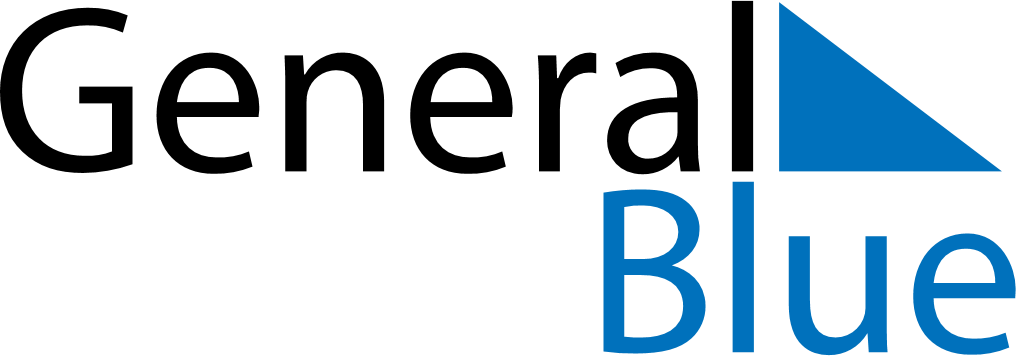 February 2027February 2027February 2027February 2027JamaicaJamaicaJamaicaSundayMondayTuesdayWednesdayThursdayFridayFridaySaturday12345567891011121213Ash Wednesday1415161718191920212223242526262728